Reformierte Kirchen Bern-Jura-SolothurnSuchergebnisse für "Konflikte"Autor / TitelJahrMedientypSignatur / Standort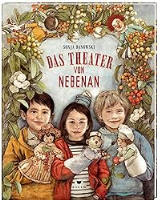 Danowski, Sonja 1978-Das Theater von nebenan2019BilderbuchKonflikte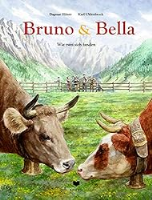 Höner, DagmarBella & Bruno : Wie zwei sich fanden2018BilderbuchKonflikte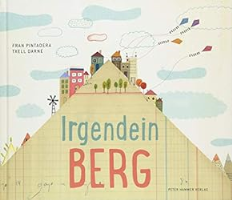 Pintadera, Fran 1982-Irgendein Berg2018BilderbuchKonflikt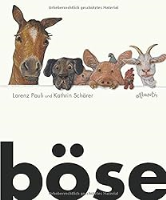 Pauli, LorenzBöse2016BilderbuchKonflikte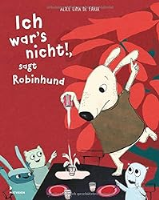 de Faria, Alice LimaIch war’s nicht!, sagt Robinhund2015BilderbuchKonflikte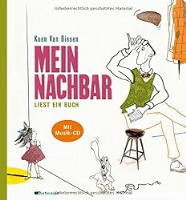 Van Biesen, KoenMein Nachbar liest ein Buch2014BilderbuchKonflikte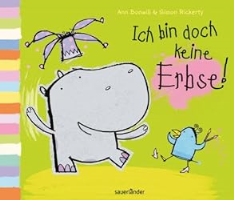 Bonwill, AnnIch bin doch keine Erbse!2013BilderbuchKonflikte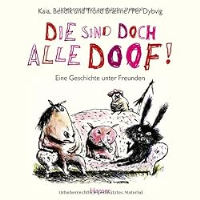 Brænne, KaiaDie sind doch alle doof!2012BilderbuchKonflikteBrænne, KaiaDie sind doch alle doof!2012BilderbuchKonflikte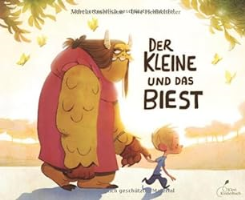 Sauermann, MarcusDer Kleine und das Biest2012BilderbuchKonflikte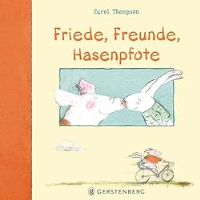 Thompson, CarolFriede, Freunde, Hasenpfote2011BilderbuchKonflikteThompson, CarolFriede, Freunde, Hasenpfote2011BilderbuchKonflikte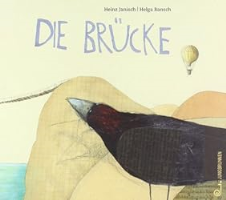 Janisch, HeinzDie Brücke2010BilderbuchKonflikteJanisch, HeinzDie Brücke2010BilderbuchKonflikte